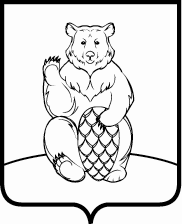 СОВЕТ ДЕПУТАТОВПОСЕЛЕНИЯ МИХАЙЛОВО-ЯРЦЕВСКОЕ В ГОРОДЕ МОСКВЕР Е Ш Е Н И Еот 22 ноября 2018г.                                                                                                   №3/13Об утверждении перечня муниципального имущества поселения Михайлово-Ярцевское в части жилых помещений, расположенных в многоквартирных жилых домахВ соответствии с Федеральным законом от 06.10.2003 №131-ФЗ «Об общих принципах организации местного самоуправления в Российской Федерации», Уставом муниципального образования поселение Михайлово-Ярцевское, а также в целях повышения эффективности управления муниципальным имуществом,Совет депутатов поселения Михайлово-Ярцевское,РЕШИЛ:1. Утвердить перечень муниципального имущества поселения Михайлово-Ярцевское в части жилых помещений, расположенных в многоквартирных жилых домах, согласно приложению к настоящему Решению.2. Настоящее Решение вступает в силу со дня принятия.3. Разместить настоящее Решение на официальном сайте администрации поселения Михайлово-Ярцевское в информационно-телекоммуникационной сети Интернет.4. Контроль за исполнением настоящего Решения возложить на Главу поселения Михайлово-Ярцевское  Г.К. Загорского.Глава поселения            			                                Г.К. ЗагорскийПеречень муниципального имущества поселения Михайлово-Ярцевское в части жилых помещений, расположенных в многоквартирных жилых домах№ п/пАдрес жилого помещения№ жилого помещенияПлощадь, кв.м.1Михайлово-Ярцевское п, п Шишкин Лес, д.1241,602Михайлово-Ярцевское п, п Шишкин Лес, д.1344,103Михайлово-Ярцевское п, п Шишкин Лес, д.1530,104Михайлово-Ярцевское п, п Шишкин Лес, д.1641,605Михайлово-Ярцевское п, п Шишкин Лес, д.11144,806Михайлово-Ярцевское п, п Шишкин Лес, д.11441,507Михайлово-Ярцевское п, п Шишкин Лес, д.12043,008Михайлово-Ярцевское п, п Шишкин Лес, д.12254,509Михайлово-Ярцевское п, п Шишкин Лес, д.12542,1010Михайлово-Ярцевское п, п Шишкин Лес, д.13542,0011Михайлово-Ярцевское п, п Шишкин Лес, д.13942,2012Михайлово-Ярцевское п, п Шишкин Лес, д.14245,2013Михайлово-Ярцевское п, п Шишкин Лес, д.14342,2014Михайлово-Ярцевское п, п Шишкин Лес, д.2241,1015Михайлово-Ярцевское п, п Шишкин Лес, д.21743,3016Михайлово-Ярцевское п, п Шишкин Лес, д.22255,9017Михайлово-Ярцевское п, п Шишкин Лес, д.22442,8018Михайлово-Ярцевское п, п Шишкин Лес, д.23243,6019Михайлово-Ярцевское п, п Шишкин Лес, д.24542,6020Михайлово-Ярцевское п, п Шишкин Лес, д.24741,0021Михайлово-Ярцевское п, п Шишкин Лес, д.31643,2022Михайлово-Ярцевское п, п Шишкин Лес, д.31742,3023Михайлово-Ярцевское п, п Шишкин Лес, д.32740,3024Михайлово-Ярцевское п, п Шишкин Лес, д.43а33,2225Михайлово-Ярцевское п, п Шишкин Лес, д.43в40,0326Михайлово-Ярцевское п, п Шишкин Лес, д.41743,6027Михайлово-Ярцевское п, п Шишкин Лес, д.49в10,0028Михайлово-Ярцевское п, п Шишкин Лес, д.41955,6029Михайлово-Ярцевское п, п Шишкин Лес, д.42045,7030Михайлово-Ярцевское п, п Шишкин Лес, д.422б13,1131Михайлово-Ярцевское п, п Шишкин Лес, д.425а14,4032Михайлово-Ярцевское п, п Шишкин Лес, д.425б34,8433Михайлово-Ярцевское п, п Шишкин Лес, д.425г13,8234Михайлово-Ярцевское п, п Шишкин Лес, д.428а13,2135Михайлово-Ярцевское п, п Шишкин Лес, д.428б33,4936Михайлово-Ярцевское п, п Шишкин Лес, д.51944,0037Михайлово-Ярцевское п, п Шишкин Лес, д.52344,3038Михайлово-Ярцевское п, п Шишкин Лес, д.53543,3039Михайлово-Ярцевское п, п Шишкин Лес, д.54645,5040Михайлово-Ярцевское п, п Шишкин Лес, д.54831,1041Михайлово-Ярцевское п, п Шишкин Лес, д.6243,0042Михайлово-Ярцевское п, п Шишкин Лес, д.6746,3043Михайлово-Ярцевское п, п Шишкин Лес, д.64742,5044Михайлово-Ярцевское п, п Шишкин Лес, д.7129,7045Михайлово-Ярцевское п, п Шишкин Лес, д.7454,2046Михайлово-Ярцевское п, п Шишкин Лес, д.71254,1047Михайлово-Ярцевское п, п Шишкин Лес, д.72054,3048Михайлово-Ярцевское п, п Шишкин Лес, д.72154,5049Михайлово-Ярцевское п, п Шишкин Лес, д.72231,3050Михайлово-Ярцевское п, п Шишкин Лес, д.72442,3051Михайлово-Ярцевское п, п Шишкин Лес, д.72842,2052Михайлово-Ярцевское п, п Шишкин Лес, д.73241,1053Михайлово-Ярцевское п, п Шишкин Лес, д.74041,1054Михайлово-Ярцевское п, п Шишкин Лес, д.74331,4055Михайлово-Ярцевское п, п Шишкин Лес, д.77755,8056Михайлово-Ярцевское п, п Шишкин Лес, д.81254,4057Михайлово-Ярцевское п, п Шишкин Лес, д.81931,5058Михайлово-Ярцевское п, п Шишкин Лес, д.82631,0059Михайлово-Ярцевское п, п Шишкин Лес, д.82841,6060Михайлово-Ярцевское п, п Шишкин Лес, д.83753,5061Михайлово-Ярцевское п, п Шишкин Лес, д.83928,5062Михайлово-Ярцевское п, п Шишкин Лес, д.84453,5063Михайлово-Ярцевское п, п Шишкин Лес, д.84940,7064Михайлово-Ярцевское п, п Шишкин Лес, д.85131,7065Михайлово-Ярцевское п, п Шишкин Лес, д.85741,2066Михайлово-Ярцевское п, п Шишкин Лес, д.86054,2067Михайлово-Ярцевское п, п Шишкин Лес, д.86631,8068Михайлово-Ярцевское п, п Шишкин Лес, д.86741,7069Михайлово-Ярцевское п, п Шишкин Лес, д.87230,3070Михайлово-Ярцевское п, п Шишкин Лес, д.87630,6071Михайлово-Ярцевское п, п Шишкин Лес, д.87754,4072Михайлово-Ярцевское п, п Шишкин Лес, д.91731,0073Михайлово-Ярцевское п, п Шишкин Лес, д.92155,3074Михайлово-Ярцевское п, п Шишкин Лес, д.93355,3075Михайлово-Ярцевское п, п Шишкин Лес, д.93755,3076Михайлово-Ярцевское п, п Шишкин Лес, д.95531,0077Михайлово-Ярцевское п, п Шишкин Лес, д.96056,1078Михайлово-Ярцевское п, п Шишкин Лес, д.96743,0079Михайлово-Ярцевское п, п Шишкин Лес, д.97031,8080Михайлово-Ярцевское п, п Шишкин Лес, д.97832,1081Михайлово-Ярцевское п, п Шишкин Лес, д.10242,6082Михайлово-Ярцевское п, п Шишкин Лес, д.10346,5083Михайлово-Ярцевское п, п Шишкин Лес, д.10445,0084Михайлово-Ярцевское п, п Шишкин Лес, д.101730,6085Михайлово-Ярцевское п, п Шишкин Лес, д.102756,9086Михайлово-Ярцевское п, п Шишкин Лес, д.102944,9087Михайлово-Ярцевское п, п Шишкин Лес, д.103644,5088Михайлово-Ярцевское п, п Шишкин Лес, д.103956,9089Михайлово-Ярцевское п, п Шишкин Лес, д.104246,5090Михайлово-Ярцевское п, п Шишкин Лес, д.105046,1091Михайлово-Ярцевское п, п Шишкин Лес, д.105846,1092Михайлово-Ярцевское п, п Шишкин Лес, д.11130,3093Михайлово-Ярцевское п, п Шишкин Лес, д.11241,9094Михайлово-Ярцевское п, п Шишкин Лес, д.11745,4095Михайлово-Ярцевское п, п Шишкин Лес, д.111945,2096Михайлово-Ярцевское п, п Шишкин Лес, д.112143,1097Михайлово-Ярцевское п, п Шишкин Лес, д.113230,1098Михайлово-Ярцевское п, п Шишкин Лес, д.113541,8099Михайлово-Ярцевское п, п Шишкин Лес, д.113743,40100Михайлово-Ярцевское п, п Шишкин Лес, д.114442,90101Михайлово-Ярцевское п, п Шишкин Лес, д.114746,20102Михайлово-Ярцевское п, п Шишкин Лес, д.114930,20103Михайлово-Ярцевское п, п Шишкин Лес, д.115545,20104Михайлово-Ярцевское п, п Шишкин Лес, д.115643,00105Михайлово-Ярцевское п, п Шишкин Лес, д.115945,50106Михайлово-Ярцевское п, п Шишкин Лес, д.116043,20107Михайлово-Ярцевское п, п Шишкин Лес, д.116142,70108Михайлово-Ярцевское п, п Шишкин Лес, д.116645,70109Михайлово-Ярцевское п, п Шишкин Лес, д.117230,80110Михайлово-Ярцевское п, п Шишкин Лес, д.117342,70111Михайлово-Ярцевское п, п Шишкин Лес, д.12242,70112Михайлово-Ярцевское п, п Шишкин Лес, д.12530,30113Михайлово-Ярцевское п, п Шишкин Лес, д.121042,30114Михайлово-Ярцевское п, п Шишкин Лес, д.122144,30115Михайлово-Ярцевское п, п Шишкин Лес, д.122356,10116Михайлово-Ярцевское п, п Шишкин Лес, д.122543,70117Михайлово-Ярцевское п, п Шишкин Лес, д.122943,50118Михайлово-Ярцевское п, п Шишкин Лес, д.124144,00119Михайлово-Ярцевское п, п Шишкин Лес, д.124645,90120Михайлово-Ярцевское п, п Шишкин Лес, д.13346,40121Михайлово-Ярцевское п, п Шишкин Лес, д.132044,90122Михайлово-Ярцевское п, п Шишкин Лес, д.132144,70123Михайлово-Ярцевское п, п Шишкин Лес, д.132646,50124Михайлово-Ярцевское п, п Шишкин Лес, д.132945,30125Михайлово-Ярцевское п, п Шишкин Лес, д.133445,00126Михайлово-Ярцевское п, п Шишкин Лес, д.133557,00127Михайлово-Ярцевское п, п Шишкин Лес, д.135943,30128Михайлово-Ярцевское п, п Шишкин Лес, д.141145,80129Михайлово-Ярцевское п, п Шишкин Лес, д.141643,50130Михайлово-Ярцевское п, п Шишкин Лес, д.142646,00131Михайлово-Ярцевское п, п Шишкин Лес, д.144843,00132Михайлово-Ярцевское п, п Шишкин Лес, д.145330,80133Михайлово-Ярцевское п, п Шишкин Лес, д.145545,10134Михайлово-Ярцевское п, п Шишкин Лес, д.145945,00135Михайлово-Ярцевское п, п Шишкин Лес, д.146245,90136Михайлово-Ярцевское п, п Шишкин Лес, д.146342,30137Михайлово-Ярцевское п, п Шишкин Лес, д.146942,80138Михайлово-Ярцевское п, п Шишкин Лес, д.147445,30139Михайлово-Ярцевское п, п Шишкин Лес, д.147742,40140Михайлово-Ярцевское п, п Шишкин Лес, д.147845,20141Михайлово-Ярцевское п, п Шишкин Лес, д.15346,50142Михайлово-Ярцевское п, п Шишкин Лес, д.151043,00143Михайлово-Ярцевское п, п Шишкин Лес, д.151443,10144Михайлово-Ярцевское п, п Шишкин Лес, д.151546,20145Михайлово-Ярцевское п, п Шишкин Лес, д.151946,20146Михайлово-Ярцевское п, п Шишкин Лес, д.152246,90147Михайлово-Ярцевское п, п Шишкин Лес, д.152445,10148Михайлово-Ярцевское п, п Шишкин Лес, д.1527а39,87149Михайлово-Ярцевское п, п Шишкин Лес, д.1527б16,82150Михайлово-Ярцевское п, п Шишкин Лес, д.152844,90151Михайлово-Ярцевское п, п Шишкин Лес, д.153244,90152Михайлово-Ярцевское п, п Шишкин Лес, д.153744,90153Михайлово-Ярцевское п, п Шишкин Лес, д.153956,90154Михайлово-Ярцевское п, п Шишкин Лес, д.154145,00155Михайлово-Ярцевское п, п Шишкин Лес, д.154343,00156Михайлово-Ярцевское п, п Шишкин Лес, д.155046,60157Михайлово-Ярцевское п, п Шишкин Лес, д.155446,60158Михайлово-Ярцевское п, п Шишкин Лес, д.155846,60159Михайлово-Ярцевское п, п Шишкин Лес, д.16519,90160Михайлово-Ярцевское п, п Шишкин Лес, д.161012,80161Михайлово-Ярцевское п, п Шишкин Лес, д.161112,90162Михайлово-Ярцевское п, п Шишкин Лес, д.161321,90163Михайлово-Ярцевское п, п Шишкин Лес, д.161418,70164Михайлово-Ярцевское п, п Шишкин Лес, д.161517,70165Михайлово-Ярцевское п, п Шишкин Лес, д.161618,20166Михайлово-Ярцевское п, п Шишкин Лес, д.1619;2043,80167Михайлово-Ярцевское п, п Шишкин Лес, д.162518,60168Михайлово-Ярцевское п, п Шишкин Лес, д.162818,90169Михайлово-Ярцевское п, п Шишкин Лес, д.163522,90170Михайлово-Ярцевское п, п Шишкин Лес, д.163718,00171Михайлово-Ярцевское п, п Шишкин Лес, д.163919,60172Михайлово-Ярцевское п, п Шишкин Лес, д.164023,50173Михайлово-Ярцевское п, п Шишкин Лес, д.164312,70174Михайлово-Ярцевское п, п Шишкин Лес, д.164625,00175Михайлово-Ярцевское п, п Шишкин Лес, д.164817,70176Михайлово-Ярцевское п, п Шишкин Лес, д.1652;5345,00177Михайлово-Ярцевское п, п Шишкин Лес, д.165623,50178Михайлово-Ярцевское п, п Шишкин Лес, д.1661;6244,10179Михайлово-Ярцевское п, п Шишкин Лес, д.1663;6445,90180Михайлово-Ярцевское п, п Шишкин Лес, д.166719,00181Михайлово-Ярцевское п, п Шишкин Лес, д.1675;7637,70182Михайлово-Ярцевское п, п Шишкин Лес, д.1678;7942,20183Михайлово-Ярцевское п, п Шишкин Лес, д.168113,10184Михайлово-Ярцевское п, п Шишкин Лес, д.168212,90185Михайлово-Ярцевское п, п Шишкин Лес, д.168325,60186Михайлово-Ярцевское п, п Шишкин Лес, д.168418,00187Михайлово-Ярцевское п, п Шишкин Лес, д.168523,10188Михайлово-Ярцевское п, п Шишкин Лес, д.168618,50189Михайлово-Ярцевское п, п Шишкин Лес, д.169425,20190Михайлово-Ярцевское п, п Шишкин Лес, д.1695;9644,30191Михайлово-Ярцевское п, п Шишкин Лес, д.169718,50192Михайлово-Ярцевское п, п Шишкин Лес, д.1610218,70193Михайлово-Ярцевское п, п Шишкин Лес, д.1610312,40194Михайлово-Ярцевское п, п Шишкин Лес, д.1610818,20195Михайлово-Ярцевское п, п Шишкин Лес, д.1611034,70196Михайлово-Ярцевское п, п Шишкин Лес, д.16111;11376,50197Михайлово-Ярцевское п, п Шишкин Лес, д.1611519,00198Михайлово-Ярцевское п, п Шишкин Лес, д.16116;11741,70199Михайлово-Ярцевское п, п Шишкин Лес, д.1612019,30200Михайлово-Ярцевское п, п Шишкин Лес, д.1612124,60201Михайлово-Ярцевское п, п Шишкин Лес, д.16122;12443,80202Михайлово-Ярцевское п, п Шишкин Лес, д.1612818,30203Михайлово-Ярцевское п, п Шишкин Лес, д.1612918,10204Михайлово-Ярцевское п, п Шишкин Лес, д.1613017,90205Михайлово-Ярцевское п, п Шишкин Лес, д.16136,13743,50206Михайлово-Ярцевское п, п Шишкин Лес, д.1613823,20207Михайлово-Ярцевское п, п Шишкин Лес, д.1613918,70208Михайлово-Ярцевское п, п Шишкин Лес, д.1614018,30209Михайлово-Ярцевское п, п Шишкин Лес, д.1614217,80210Михайлово-Ярцевское п, п Шишкин Лес, д.1614325,20211Михайлово-Ярцевское п, п Шишкин Лес, д.1614612,40212Михайлово-Ярцевское п, п Шишкин Лес, д.1615118,60213Михайлово-Ярцевское п, п Шишкин Лес, д.1615218,00214Михайлово-Ярцевское п, п Шишкин Лес, д.1615318,10215Михайлово-Ярцевское п, п Шишкин Лес, д.16154,15543,90216Михайлово-Ярцевское п, п Шишкин Лес, д.1615712,60217Михайлово-Ярцевское п, п Шишкин Лес, д.17147,00218Михайлово-Ярцевское п, п Шишкин Лес, д.17260,90219Михайлово-Ярцевское п, п Шишкин Лес, д.17361,50220Михайлово-Ярцевское п, п Шишкин Лес, д.171160,50221Михайлово-Ярцевское п, п Шишкин Лес, д.171347,00222Михайлово-Ярцевское п, п Шишкин Лес, д.171460,40223Михайлово-Ярцевское п, п Шишкин Лес, д.171560,80224Михайлово-Ярцевское п, п Шишкин Лес, д.173543,50225Михайлово-Ярцевское п, п Шишкин Лес, д.174143,70226Михайлово-Ярцевское п, п Шишкин Лес, д.176047,30227Михайлово-Ярцевское п, п Шишкин Лес, д.176144,20228Михайлово-Ярцевское п, п Шишкин Лес, д.177143,80229Михайлово-Ярцевское п, п Шишкин Лес, д.178060,40230Михайлово-Ярцевское п, п Шишкин Лес, д.178447,00231Михайлово-Ярцевское п, п Шишкин Лес, д.178860,90232Михайлово-Ярцевское п, п Шишкин Лес, д.18242,70233Михайлово-Ярцевское п, п Шишкин Лес, д.18345,60234Михайлово-Ярцевское п, п Шишкин Лес, д.18443,20235Михайлово-Ярцевское п, п Шишкин Лес, д.18745,40236Михайлово-Ярцевское п, п Шишкин Лес, д.18843,20237Михайлово-Ярцевское п, п Шишкин Лес, д.181642,60238Михайлово-Ярцевское п, п Шишкин Лес, д.184043,40239Михайлово-Ярцевское п, п Шишкин Лес, д.185942,50240Михайлово-Ярцевское п, п Шишкин Лес, д.19644,30241Михайлово-Ярцевское п, п Шишкин Лес, д.192344,90242Михайлово-Ярцевское п, п Шишкин Лес, д.192744,70243Михайлово-Ярцевское п, п Шишкин Лес, д.192844,60244Михайлово-Ярцевское п, п Шишкин Лес, д.193048,40245Михайлово-Ярцевское п, п Шишкин Лес, д.195361,80246Михайлово-Ярцевское п, п Шишкин Лес, д.195444,60247Михайлово-Ярцевское п, п Шишкин Лес, д.196244,80248Михайлово-Ярцевское п, п Шишкин Лес, д.196361,40249Михайлово-Ярцевское п, п Шишкин Лес, д.197547,90250Михайлово-Ярцевское п, п Шишкин Лес, д.197644,80251Михайлово-Ярцевское п, п Шишкин Лес, д.198544,80252Михайлово-Ярцевское п, п Шишкин Лес, д.1911662,20253Михайлово-Ярцевское п, п Шишкин Лес, д.204276,50254Михайлово-Ярцевское п, п Шишкин Лес, д.205232,00255Михайлово-Ярцевское п, п Шишкин Лес, д.205961,20256Михайлово-Ярцевское п, п Шишкин Лес, д.207149,30257Михайлово-Ярцевское п, п Шишкин Лес, д.207749,00258Михайлово-Ярцевское п, п Шишкин Лес, д.207860,60259Михайлово-Ярцевское п, п Шишкин Лес, д.21232,80260Михайлово-Ярцевское п, п Шишкин Лес, д.21952,80261Михайлово-Ярцевское п, п Шишкин Лес, д.211553,00262Михайлово-Ярцевское п, п Шишкин Лес, д.211653,00263Михайлово-Ярцевское п, п Шишкин Лес, д.212752,10264Михайлово-Ярцевское п, п Шишкин Лес, д.213453,00265Михайлово-Ярцевское п, п Шишкин Лес, д.214552,80266Михайлово-Ярцевское п, п Шишкин Лес, д.215152,70267Михайлово-Ярцевское п, п Шишкин Лес, д.215268,50268Михайлово-Ярцевское п, п Шишкин Лес, д.215752,80269Михайлово-Ярцевское п, п Шишкин Лес, д.216052,80270Михайлово-Ярцевское п, п Шишкин Лес, д.216269,60271Михайлово-Ярцевское п, п Шишкин Лес, д.216552,80272Михайлово-Ярцевское п, п Шишкин Лес, д.216852,70 273Михайлово-Ярцевское п, п Шишкин Лес, д.217647,00274Михайлово-Ярцевское п, п Шишкин Лес, д.218652,80275Михайлово-Ярцевское п, п Шишкин Лес, д.219353,20276Михайлово-Ярцевское п, п Шишкин Лес, д.21100/127,30277Михайлово-Ярцевское п, п Шишкин Лес, д.2110866,50278Михайлово-Ярцевское п, п Шишкин Лес, д.22333,50279Михайлово-Ярцевское п, п Шишкин Лес, д.22542,50280Михайлово-Ярцевское п, п Шишкин Лес, д.221262,50281Михайлово-Ярцевское п, п Шишкин Лес, д.221450,30282Михайлово-Ярцевское п, п Шишкин Лес, д.223050,30283Михайлово-Ярцевское п, п Шишкин Лес, д.223762,30284Михайлово-Ярцевское п, п Шишкин Лес, д.224350,30285Михайлово-Ярцевское п, п Шишкин Лес, д.225150,30286Михайлово-Ярцевское п, п Шишкин Лес, д.225950,30287Михайлово-Ярцевское п, п Шишкин Лес, д.226442,30288Михайлово-Ярцевское п, п Шишкин Лес, д.227050,20289Михайлово-Ярцевское п, п Шишкин Лес, д.23466,70290Михайлово-Ярцевское п, п Шишкин Лес, д.233951,70291Михайлово-Ярцевское п, п Шишкин Лес, д.236065,80292Михайлово-Ярцевское п, п Шишкин Лес, д.238167,00293Михайлово-Ярцевское п, п Шишкин Лес, д.239151,70294Михайлово-Ярцевское п, п Шишкин Лес, д.239767,20295Михайлово-Ярцевское п, п Шишкин Лес, д.239951,70296Михайлово-Ярцевское п, п Шишкин Лес, д.2311766,60297Михайлово-Ярцевское п, п Секерино, д.2179,00298Михайлово-Ярцевское п, п Секерино, д.2278,40299Михайлово-Ярцевское п, п Секерино, д.2379,70300Михайлово-Ярцевское п, п Секерино, д.2877,90301Михайлово-Ярцевское п, п Секерино, д.21079,00302Михайлово-Ярцевское п, с Михайловское, Курорт Михайловское, д.101872,40303Михайлово-Ярцевское п, с Михайловское, Курорт Михайловское, д.15247,40304Михайлово-Ярцевское п, с Михайловское, д.17360,00305Михайлово-Ярцевское п, с Михайловское, д.1714а55,02306Михайлово-Ярцевское п, с Михайловское, д.171687,10307Михайлово-Ярцевское п, с Михайловское, д.171948,40308Михайлово-Ярцевское п, с Михайловское, д.172060,60309Михайлово-Ярцевское п, с Михайловское, д.172648,50310Михайлово-Ярцевское п, с Михайловское, д.172861,40311Михайлово-Ярцевское п, с Михайловское, д.173048,50312Михайлово-Ярцевское п, с Михайловское, д.1732а41,58313Михайлово-Ярцевское п, с Михайловское, д.173349,10314Михайлово-Ярцевское п, с Михайловское, д.173448,30315Михайлово-Ярцевское п, п д/о Плесково, д.1944,50316Михайлово-Ярцевское п, п д/о Плесково, д.11361,90317Михайлово-Ярцевское п, п д/о Плесково, д.12744,40318Михайлово-Ярцевское п, п д/о Плесково, д.13144,60319Михайлово-Ярцевское п, п д/о Плесково, д.14044,70320Михайлово-Ярцевское п, п д/о Плесково, д.154а47,63321Михайлово-Ярцевское п, п д/о Плесково, д.15761,90322Михайлово-Ярцевское п, п д/о Плесково, д.15844,20323Михайлово-Ярцевское п, п д/о Плесково, д.13844,50324Михайлово-Ярцевское п, п д/о Плесково, д.2244,70325Михайлово-Ярцевское п, п д/о Плесково, д.2544,70326Михайлово-Ярцевское п, п д/о Плесково, д.2742,60327Михайлово-Ярцевское п, п д/о Плесково, д.2860,60328Михайлово-Ярцевское п, п Армейский, д.3154,70329Михайлово-Ярцевское п, п Армейский, д.4155,60330Михайлово-Ярцевское п, п Армейский, д.6166,20331Михайлово-Ярцевское п, п Армейский, д.13153,70332Михайлово-Ярцевское п, п Армейский, д.32134,80333Михайлово-Ярцевское п, п Армейский, д.32434,50334Михайлово-Ярцевское п, п Армейский, д.33146,60325Михайлово-Ярцевское п, п Армейский, д.33258,10326Михайлово-Ярцевское п, п Армейский, д.33457,90327Михайлово-Ярцевское п, п Армейский, д.33558,80328Михайлово-Ярцевское п, п Армейский, д.33758,50329Михайлово-Ярцевское п, п Армейский, д.34343,90330Михайлово-Ярцевское п, п Армейский, д.34457,50331Михайлово-Ярцевское п, п Армейский, д.34558,80332Михайлово-Ярцевское п, п Армейский, д.34644,10333Михайлово-Ярцевское п, п Армейский, д.34758,50334Михайлово-Ярцевское п, п Армейский, д.34845,30335Михайлово-Ярцевское п, п Армейский, д.35146,60336Михайлово-Ярцевское п, п Армейский, д.35258,10337Михайлово-Ярцевское п, п Армейский, д.35346,60338Михайлово-Ярцевское п, п Армейский, д.35457,90339Михайлово-Ярцевское п, п Армейский, д.35558,80340Михайлово-Ярцевское п, п Армейский, д.35758,50341Михайлово-Ярцевское п, п Армейский, д.35845,30342Михайлово-Ярцевское п, п Армейский, д.36258,00343Михайлово-Ярцевское п, п Армейский, д.36441,10244Михайлово-Ярцевское п, п Армейский, д.36642,00245Михайлово-Ярцевское п, п Армейский, д.36758,00